Анализ задолженностей членов МСЭ за период 2009 − 2016 гг. Полномочная конференция (Пусан, 2014 г.) поручила Генеральному секретарю ежегодно представлять Совету отчет о принятых мерах и о достигнутом прогрессе в погашении задолженностей Государств-Членов, Членов Секторов,  Ассоциированных членов и Академических организаций, задержавших оплату своего взноса или имеющих специальные счета задолженностей, а также о любом случае несоблюдения согласованных условий погашения.Отчет Генерального Секретаря, представленный в документе С17/11 содержит анализ состояния задолженностей и специальных счетов задолженностей на 31.12.2016 г. и меры, предпринятые для урегулирования задолженностей и специальных счетов задолженностей, и выполнение.Тенденции, складывающиеся в сфере задолженностей, наглядно представлены на диаграммах на рисунках 1 − 5.Из рисунков 1 и 2 следует, что основная задолженность Государств-Членов перед МСЭ по взносам после 2014 г. стабильно увеличивается со среднегодовым темпом прироста 17,9%; при этом, если в 2015 г. по сравнению с 2014 г. эти темпы составили 8%, то в 2016 г. по сравнению с 2015 г. – уже почти 19,2%. Из рисунков 1 и 2 также следует, что основная задолженность Членов Секторов перед МСЭ по взносам после 2014 г. имеет тенденцию к уменьшению со среднегодовым темпом снижения около 5,7%; при этом, если в 2015 г. по сравнению с 2014 г. эти темпы составили 3%, то в 2016 г. по сравнению с 2015 г. – 8%. Анализ с очевидностью свидетельствует о том, что необходимы дополнительные меры по работе с Государствами-Членами, имеющими долги перед МСЭ, в духе Резолюции 41 и закрепление положительных тенденций при работе с Членами Секторов в духе Резолюции 152.Положительное влияние на общую задолженность перед МСЭ оказывает реструктуризация долгов путем соблюдения согласованных графиков погашения по выплатам неуплаченных взносов, что следует из рисунка 3. В период с 2014 г. по 2016 г. количество аннулированных счетов задолженностей увеличилось на 46,2%. Эта наметившаяся отрицательная тенденция может сохраниться и в будущем. Поэтому сохраняется настоятельная необходимость для всех членов МСЭ, имеющих задолженности, особенно тех, специальные счета задолженностей которых были аннулированы, представлять Генеральному секретарю графики погашения и согласовывать с ним эти графики в как можно более короткие сроки.На рисунке 4 отражена структура Резервного фонда для счетов должников, который, в соответствии со стандартами IPSAS, обеспечивает 100%-е покрытие долгов и переоценивается по состоянию на 31 декабря каждого года, но не освобождает Государства-Члены, Членов Секторов, Академические организации и Ассоциированных членов от их обязательств перед Союзом. По состоянию на 31.12.2016 г. Резервный фонд для счетов должников (РФСД) составил 48,6 млн. шв. франков, уменьшился на 9% по сравнению с 31.12.2015 г., и сохраняется общая положительная тенденция к уменьшению РФСД.Продолжают оставаться значительными суммы списываемых с РФСД процентов по просроченным платежам и безнадежным долгам, которые в среднегодовом исчисление за период 2009 – 2016 гг. составляли около трех млн шв. франков при двух «пиках» в 2012 г. и 2015 г., что видно из рисунка 5. При этом представляется, что начисление больших процентов (3% и 6%), с одной стороны, затрудняет выплату долгов, с другой стороны, при реструктурированном долге перестает быть мотивирующим инструментом, т.к. проценты списываются при соблюдении графика погашения задолженности.Рисунок 5 – Размер списанных процентов по специальным счетам задолженностей и безнадежным долгам, в тыс. шв. фр.Предложения для рассмотрения1. Продолжить предпринимать все меры, не противоречащие Уставу и Конвенции МСЭ, направленные на уменьшение всех видов задолженностей, которые снижают финансовую устойчивость Союза.2. Предлагается рассмотреть возможность, не исключая из документа договорного характера, принимаемого Полномочной конференцией (Конвенции МСЭ или другого документа), положений, касающихся процедур взимания долгов по просроченным платежам, и внесения соответствующих положений в Финансовый регламент и Финансовые правила МСЭ, дать возможность Полномочной Конференции рассматривать как верхний допустимый уровень процентов, начисляемых по долгам, начиная с четвертого месяца каждого финансового года МСЭ в размере 3% годовых в течение трех следующих месяцев и 6% годовых – начиная с седьмого месяца.3. Предлагается, чтобы Полномочная Конференция 2018 г. дала право Совету МСЭ на временной экспериментальной основе, на период действия Стратегического и Финансового планов МСЭ на 2020-2023 гг. устанавливать размер процентов, начисляемых на задолженность по просроченным взносам Государств-Членов, Членов Секторов и других обязательных платежей в бюджет МСЭ, не превышающий уровень, указанный в п. 474 Конвенции МСЭ. 4. Предлагается поместить в Приложении 1 к Резолюции 41 (Приложение А к настоящему документу) проект документа «Руководящие указания по графикам погашения задолженностей и открытию специальных счетов задолженностей» на основе пересмотра Документа С99/27.ПРИЛОЖЕНИЕ АРЕЗОЛЮЦИЯ 41 (ПЕРЕСМ. , 201 г.)Задолженности и специальные счета задолженностейПолномочная конференция Международного союза электросвязи (, 201 г.)отчет Совета МСЭ Полномочной конференции о положении с суммами, задолженными Союзу Государствами-Членами, Членами Секторов и Ассоциированными членами,уров задолженностей,учитывая,все Государства-Члены, Члены Секторов и Ассоциированные члены заинтересованы в прочно финансово положени Союза,, ряд Государств-Членов и Членов Секторов, которым были открыты специальные счета задолженностей, до сих пор не выполнили своих обязательств по представлению и согласованию с Генеральным секретарем графика погашения и что их специальные счета в связи с этим аннулированынастоятельно призываетвсе Государства-Члены, имеющие задолженности, особенно те, специальные счета задолженностей которых были аннулированы, а также имеющих задолженности Членов Секторов и Ассоциированных членов представить Генеральному секретарю графики погашения и согласовать с ним эти графики,подтверждаетрешение открывать любой новый специальный счет задолженностей лишь после заключения с Генеральным секретарем соглашения, устанавливающего конкретный график погашения, самое большее в пределах одного года со времени поступления запроса о таком специальном счете задолженностей,решает, чтоп. 169 Устава при условии что соответствующие Государства-Члены представили и согласовали с Генеральным секретарем свои графики погашенияи пока они строго соблюдают эти графики и оговоренные в них условия, и что при несоблюдении графика погашения и оговоренных в нем условий специальный счет задолженностей должен быть аннулированпоручает Совету1 к, максимальную продолжительность, которая бы не превышала пяти лет для развитых стран, десяти лет для развивающихся стран и пятнадцати лет для наименее развитых стран, а также пяти лет для Членов Секторов и Ассоциированных членов; рассмотреть следующие соответствующие дополнительные меры, в исключительных случаях:• временное снижение класса взноса в соответствии с п. 165А Устава и п.480В Конвенции МСЭ;• списание процентов по просроченным платежам при условии строгого соблюдения каждым соответствующим Государством-Членом, Членом Сектора и Ассоциированным членом согласованного графика погашения по выплатам неуплаченных взносов;• продление графика погашения максимум до тридцати лет для стран, находящихся в особо трудном положении, обусловленном стихийными бедствиями, гражданскими конфликтами или крайними экономическими сложностями;• корректировку графика погашения на его начальном этапе для обеспечения оплаты меньшей ежегодной суммы при условии что общая начисленная сумма будет такой же в конце графика погашения; принимать дополнительные меры в связи с несоблюдением согласованных условий выплаты и/или задолженностями по выплате ежегодных долей взносов, не включенных в графики погашения, в том числе приостановку участия Членов  в работе Союза,уполномочивает Генерального секретаряпровести переговоры и согласовать со всеми Государствами-Членами, имеющими задолженности, особенно с теми, специальные счета задолженностей которых были аннулированы, а также с имеющими задолженности Членами Секторов и Ассоциированнымичленами  графики погашения их задолженностей в соответствии с  и, при необходимости, представить на решение Совета предложения по дополнительным мерам, указанным в разделе поручает Совету, выше, в том числе те из них, которые относятся к несоблюдению условий,поручает Генеральному секретарюпроинформировать все, которые имеют задолженности, или специальные счета задолженностей, или аннулированные специальные счета задолженностей, о содержании настоящей Резолюции представ Совету отчет о прин мерах и ходе погашения задолженностей в отношении специальных счетов задолженностей или аннулированных специальных счетов задолженностей, а также о любом несоблюдении согласованных условий погашения,настоятельно призывает Государства-Члены, Членов Секторов и Ассоциированных членовоказывать помощь Генеральному секретарю и Совету в применении настоящей Резолюции.DRAFT GUIDELINES FOR REPAYMENT SCHEDULES FORTHE SETTLEMENT OF ARREARS ANDSPECIAL ARREARS ACCOUNTSConclusion of an agreement establishing a repayment schedule and associated conditions1	Any repayment schedule and the associated conditions shall be laid down in a written agreement concluded between the debtor concerned and the ITU Secretary-General, in line with the guidelines set out below. This agreement must be concluded no later than one year after receipt by the Secretary-General of the written request for a special arrears account to be opened. Modalities2 	Arrears subject to an agreement establishing a repayment schedule shall be transferred to a special arrears account bearing no interest. The amounts transferred to a special arrears account may include assessed contributions due, or interest on overdue payments, or both.Recovery of rights3	A Member State which concludes a written agreement with the Secretary-General setting out a specific repayment schedule for the settlement of its arrears shall recover the right to vote lost on account of its arrears as from the date of receipt by ITU of the first instalment in accordance with the terms of the written agreement, subject to the provisions of No. 210of the Constitution.Similarly, for a Sector Member which concludes such a written agreement with the Secretary-General, the suspension of its participation in the work of the Sector or Sectors concerned shall be lifted as from the date of receipt by ITU of the first instalment in accordance with the terms of the written agreement.Repayment period	.Temporary reduction of class of contribution	A Member State wishing to settle its arrears within a shorter period than that indicated in § 4 may, for this purpose, request a temporary reduction in its class of contribution, provided that this reduction complies with the scale of contributions set out in Article 33 of the Convention. Such a request, duly substantiated, shall be submitted to the Council for approval.	If, however, the Member State concerned subsequently chooses, during the repayment period, to reduce its class of contribution under the relevant provisions of Article 28 of the Constitution, the temporary reduction approved by the Council will only apply up to the date of entry into force of the new class chosen under Article 28.Writing off of interest on overdue payments	Subject to prior approval of the Council, granted on a case-by-case basis, the interest on arrears accrued by a Member State or Sector Member may be partially or totally written off. This action will however only become effective once the amount owed stipulated in the repayment agreement concluded between the Member State or Sector Member concerned and the Secretary-General has been settled in full.Sanctions	Failure to comply strictly with the agreed terms and conditions of the written agreement establishing the specific repayment schedule and with the associated conditions shall result in abolition of the special arrears account and the associated conditions with immediate effect, and restoration of the sanctions foreseen in the basic instruments of the Union or in the decisions of the Council.	During the repayment period, the debtor shall continue to pay annually its assessed contribution in full. Any failure in this respect (i.e. if the debtor falls into arrears on all or part of its assessed contribution) shall result in the abolition of the special arrears account and immediate termination of the written agreement with the Secretary-General.Effective date	. These guidelines shall enter into force on   . .	.DRAFT REPAYMENT AGREEMENTbetween[The Government of (Member State) represented by ........hereinafter called "the Member State"][(Name of the entity), member of the (Name of the Sector)of the International Telecommunication Unionhereinafter called "the Sector Member"]andthe International Telecommunication Union, hereinafter called "ITU"represented by its Secretary-GeneralWHEREAS the Plenipotentiary Conference of ITU () has adopted Resolution relating to arrears and special arrears accounts which authorizes the Secretary-General of ITU to negotiate and agree upon, with all Member States in arrears as well as with Sector Members in arrears, schedules for the repayment of their debts in accordance with the guidelines establishedby the for repayment schedules for the settlement of arrears and special arrears accounts (see Annex A hereto);WHEREAS (Name of the Member State/Sector Member ) is in arrears in its payments to the Union; NOW THEREFORE (the Member State/Sector Member) and ITU have concluded the present Agreement on repayment of the debts due by (the Member State/Sector Member) to ITU under the following terms and conditions.1.	The Member State/Sector Member recognizes that the amount due to ITU at the date of signature of the present Agreement is CHF ........ ([amount in words] Swiss francs), which includes CHF ........ ([amount in words] Swiss francs) owed in respect of contributions for the period  toand CHF ........ ([amount in words] Swiss francs) owed in interest on the overdue payment.2.	The Member State/Sector Member shall repay the amount due to ITU in equal annual instalments over a period of ........ [in words] (........ [in figures]) years.3.	Concurrently, the Member State/Sector Member shall pay in full its assessed contribution for each financial year covered by the period mentioned in paragraph 2 above.4.	The first payment in application of paragraph 2 above, amounting to CHF ........ ([amount in words] Swiss francs), shall be effected by the Member State/Sector Member not later than ........[]. All other annual instalments shall be effected not later than ........ of each year.5.	All payments by the Member State/Sector Member to ITU under this Agreement shall be made payable in Swiss francs to ITU, Account No. ........ at the [Bank], Geneva, Switzerland.6.	Upon receipt by ITU of the first instalment referred to in paragraph 4 above, the amount due to ITU and referred to in paragraph 1 above shall be transferred to a special arrears account bearing no interest. This amount shall not be taken into account when applying No. 169 of the ITU Constitution. Such a transfer shall permit the Sector Member to immediately resume its participation in the work of the Union.7.	Optional provision temporary reduction in class of contribution from … units to …units is granted to the Member State for the period indicated in paragraph 2 above. However, if, during that period, the Member State chooses to reduce its class of contribution under the relevant provisions of Article 28 of the Constitution, the aforementioned temporary reduction will cease to apply as from the date of entry into force of the new contributory class chosen under Article 28.8.	Optional provisionnce ITU has received the last annual instalment referred to in paragraph 2 above, and subject to strict compliance with paragraph 3, the interest on arrears owed to ITU by [the Member State] [the Sector Member] amounting to CHF … ([amount in words] Swiss francs) shall be written off.9.	Any failure to comply with repayment schedule or with payment of the Member State's/Sector Member's full assessed annual contribution shall result, without further notice, in the termination of this Agreement and abolition of the special arrears account referred to in paragraph 6 above, as well as in the restoration with immediate effect of the sanctions specified in the Constitution and Convention of ITU or in the relevant decisions of ITU Council.10.	The present Agreement may only be modified by written agreement signed by both Parties hereto, which shall then be considered as forming an integral part of this Agreement.11. The addresses of the parties for the purpose of any notification or written communication required under this Agreement are as follows. Notice shall be deemed sufficient if sent by first class air mail:12.	The present Agreement shall enter into force on the date of its signature by both Parties hereto. It shall remain in force until the last instalment due is received by ITU.IN WITNESS THEREOF, the undersigned, being duly authorized thereto, have signed two (2) originals of the present Agreement in [English/French/Spanish/]._________________Council Working Group on 
Financial and Human ResourcesEighth meeting – Geneva, 22-23 January 2018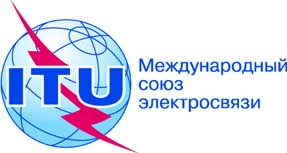 Документ: CWG-FHR-8/21-R28 декабря 2017 годаОригинал: русский/английскийВКЛАД ОТ РОССИЙСКОЙ ФЕДЕРАЦИИпо проекту пересмотра Резолюции 41 (ПЕРЕСМ. ПУСАН, 2014 г.)задолженности и специальные счета задолженностейВКЛАД ОТ РОССИЙСКОЙ ФЕДЕРАЦИИпо проекту пересмотра Резолюции 41 (ПЕРЕСМ. ПУСАН, 2014 г.)задолженности и специальные счета задолженностейРезюмеВ документе содержится обоснование к внесению поправок в Резолюцию 41 (Пересм. Пусан, 2014 г.), с учетом как позитивных последствий различных мер, предпринятых в МСЭ по работе с должниками, так и сохраняющихся негативных тенденций в части имеющейся значительной задолженности по взносам Государств-Членов и Членов Секторов перед Союзом, которые представляют собой еще не полученные доходы и по которым с введением стандартов IPSAS создается резервный фонд, обеспечивающий покрытие 100% общего объема задолженностей, специальных счетов задолженностей и аннулированных специальных счетов задолженностей, составляющий на 31.12.2016 г. 46,8 млн. швейцарских франков.Основное предложение по изменению Резолюции 41 касается пункта о введении испытательного периода до ПК 2022, в течение которого предлагается, по решению Полномочной Конференции, давать поручения Совету включать дополнительные условия/или подробные процедуры, касающиеся работы Генерального Секретариата с должниками, не нарушающие условия п. 474 Конвенции МСЭ, но позволяющие рассматривать как верхний допустимый уровень процентов, начисляемых по долгам, начиная с четвертого месяца каждого финансового года МСЭ в размере 3% годовых в течение трех следующих месяцев и 6% годовых – начиная с седьмого месяца.Предлагается также в качестве Приложения 1 к Резолюции 41 поместить «Руководящие указания, касающиеся графиков погашения задолженностей и специальных счетов задолженностей».Необходимые действияРГС-ФЛР предлагается рассмотреть высказанные ниже предложения для учета результатов дискуссии при пересмотре проекта Резолюции 41 (Пересм. Пусан, 2014 г.) при подготовке к сессии Совета 2018 г.____________Справочные материалыДокументы: Устав МСЭ (Статья 28 «Финансы Союза»), Конвенция МСЭ (Статья 33 «Финансы»), Резолюция 41 (Пересм. Пусан 2014), Резолюция 152 (Пересм. Пусан 2014), Решение 5 (Пересм. Пусан 2014), Резолюция 169 (Пересм. Пусан 2014), Резолюция 158 ((Пересм. Пусан 2014), Резолюция 187 ((Пересм. Пусан 2014), C17/11, С99/27, Финансовый регламент МСЭ Рисунок 1 – Задолженность Государств-Членов и Членов Секторов по взносам и публикациям, в тыс. шв. фр.Рисунок 2 – Тенденции по различным видам задолженностей, в тыс. шв. фр. Рисунок 3 – Динамика изменения задолженности в МСЭ, в тыс. шв. фр.Рисунок 4 – Структура задолженностей перед МСЭ (ДЗ – дебиторская задолженность), в тыс. шв. фр.For ITUMr/Ms ......… … … … … … …Chief, Finance DepartmentInternational Telecommunication UnionPlace des NationsCH-1211 Geneva 20SwitzerlandFor the Member State/Sector MemberMr/Ms … … … .. ......… … … … … … ..Place:Date:For the Member State/Sector MemberMr/Ms … … … … … … … … … …Place: GenevaDate:For the International Telecommunication UnionSecretary-General